ՀԱՅԱՍՏԱՆԻ ՀԱՆՐԱՊԵՏՈՒԹՅԱՆ ԿԱՌԱՎԱՐՈՒԹՅՈՒՆՈ Ր Ո Շ ՈՒ Մ«__» ___________ 2018թ. N ____-ՆՀԱՅԱՍՏԱՆԻ ՀԱՆՐԱՊԵՏՈՒԹՅԱՆ ԿԱՌԱՎԱՐՈՒԹՅԱՆ 2005 ԹՎԱԿԱՆԻ ԱՊՐԻԼԻ 14-Ի N 469-Ն ՈՐՈՇՄԱՆ ՄԵՋ ՓՈՓՈԽՈՒԹՅՈՒՆ ԿԱՏԱՐԵԼՈՒ ՄԱՍԻՆՀայաստանի Հանրապետության կառավարությունը որոշում է.1. Հայաստանի Հանրապետության կառավարության 2005 թվականի ապրիլի 14-ի «Քաղաքացիական կացության ակտերի պետական գրանցումների վկայականների լրացման կարգը, դրանց նմուշները և քաղաքացիական կացության ակտերի պետական գրանցման փաստը հաստատող այլ փաստաթղթերի ձևաթղթերի նմուշները հաստատելու մասին» N469-Ն որոշման Հավելված  1-ը շարադրել նոր խմբագրությամբ՝ համաձայն Հավելվածի:2. Ուժը կորցրած ճանաչել Հավելված N2-ը:3. Սույն որոշումն ուժի մեջ է մտնում  պաշտոնական հրապարակման օրվան հաջորդող տասներորդ օրը:4. Սույն Որոշման Հավելվածը օտարերկրյա պետություններում դիվանագիտական ներկայացուցչությունների և հյուպատոսական հիմնարկների համար ուժի մեջ է մտնում 2018 թվականի հուլիսի 1-ից: Հավելված ՀՀ կառավարության201  թ. _______________ «       »-իN _____-Ն որոշման«Հավելված N 1
ՀՀ կառավարության 2005 թվականի
ապրիլի 14-ի N 469-Ն որոշմանԿԱՐԳ ՔԱՂԱՔԱՑԻԱԿԱՆ ԿԱՑՈՒԹՅԱՆ ԱԿՏԵՐԻ ՊԵՏԱԿԱՆ ԳՐԱՆՑՈՒՄՆԵՐԻ ՎԿԱՅԱԿԱՆՆԵՐԻ ԼՐԱՑՄԱՆ Քաղաքացիական կացության ակտի գրանցման հիման վրա Դիմողին տրվում է քաղաքացիական կացության ակտի պետական գրանցման վկայական (այսուհետ` Պետական գրանցման վկայական) համաձայն Ձև 1-ի:Պետական գրանցման վկայականը պատրաստվում է բացառապես Հայաստանի Հանրապետության արդարադատության նախարարությունում գործող քաղաքացիական կացության ակտերի գրանցման միասնական էլեկտրոնային կառավարման  համակարգի միջոցով քաղաքացիական կացության ակտային գրանցում կատարելիս՝ ինքնաշխատ:Հայաստանի Հանրապետության հյուպատոսական հիմնարկների կողմից պետական գրանցման վկայականը պատրաստվում է Հայաստանի Հանրապետության արդարադատության նախարարության քաղաքացիական կացության ակտերի գրանցման միասնական էլեկտրոնային կառավարման  համակարգին համակցված Հայաստանի Հանրապետության արտաքին գործերի նախարարության էլեկտրոնային հյուպատոսական համակարգի միջոցով։Պետական գրանցման վկայականի ձևաթղթի վերևի մասի կենտրոնում զետեղվում է Հայաստանի Հանրապետության զինանշանը և «ՊԵՏԱԿԱՆ ՎԿԱՅԱԿԱՆ» բառերը, իսկ լրացման ենթակա տողերը արտատպվում են  Հայաստանի Հանրապետության արդարադատության նախարարությունում գործող քաղաքացիական կացության ակտերի գրանցման միասնական էլեկտրոնային կառավարման համակարգի միջոցով` «Քաղաքացիական կացության ակտերի մասին» ՀՀ օրենքի համաձայն:Պետական գրանցման վկայականը տրամադրվում է քաղաքացիական կացության ակտերի գրանցում իրականացնող կամ վկայականի կրկնօրինակը տրամադրող  մարմնի կնիքով և ղեկավարի ստորագրությամբ:Պետական գրանցման վկայականի վրա ներքևի մասում զետեղվում է Հայաստանի Հանրապետության արդարադատության նախարարությունում գործող քաղաքացիական կացության ակտերի գրանցման միասնական էլեկտրոնային կառավարման համակարգի միջոցով գեներացվող պետական վկայականի սերիան և համարը, ինչպես նաև իսկության ստուգման համար նախատեսված հատուկ համարանիշը և արագ արձագանքման (տեղեկացման) ծածկագիրը:Պետական գրանցման վկայականի իսկության ստուգումը կարող է կատարվել սույն կարգի 6-րդ կետով ամրագրված  հատուկ համարանիշը մուտքագրելով Հայաստանի Հանրապետության արդարադատության նախարարությունում գործող պաշտոնական փաստաթղթերի իսկության ստուգման պաշտոնական կայքում կամ օգտագործելով տեղեկատվական տեխնոլոգիաների միջոցները՝ արագ արձագանքման ծածկագրի միջոցով:Սխալ լրացված պետական գրանցման վկայականները պահվում են տվյալ քաղաքացիական կացության ակտերի գրանցում իրականացնող կամ վկայականի կրկնօրինակը տրամադրող  մարմնում և ենթակա են սահմանված կարգով ոչնչացման։»:Ձև 1ՀԻՄՆԱՎՈՐՈՒՄՀԱՅԱՍՏԱՆԻ ՀԱՆՐԱՊԵՏՈՒԹՅԱՆ ԿԱՌԱՎԱՐՈՒԹՅԱՆ 2005 ԹՎԱԿԱՆԻ ԱՊՐԻԼԻ 14-Ի N 469-Ն ՈՐՈՇՄԱՆ ՄԵՋ ՓՈՓՈԽՈՒԹՅՈՒՆ ԿԱՏԱՐԵԼՈՒ ՄԱՍԻՆԴեռևս 2014 թվականի սեպտեմբերի 30-ից Հայաստանի Հանրապետության արդարադատության նախարարության համակարգում ներդրվեց քաղաքացիական կացության ակտերի գրանցման միասնական էլեկտրոնային կառավարման համակարգը, որը համացանցի միջոցով հասանելի դարձավ Հայաստանի Հանրապետության բոլոր ՔԿԱԳ մարմիններին: Էլեկտրոնային կառավարման համակարգի ներդրման կարևորագույն նպատակներից էր, ստեղծելով քաղաքացիական կացության ակտերի գրանցման միասնական գրանցամատյան ողջ ՀՀ տարածքում, ձևավորել «մեկ պատուհան» ծառայությունը, հնարավորինս պարզեցնելով այս ոլորտին բնորոշ վարչարարությունը, որի արդյունքում կստեղծվեր առողջ մրցակցություն ՔԿԱԳ ոլորտի ծառայություններ մատուցող մարմինների համար, ինչն էլ հիմք կհանդիսանար բարելավելու մատուցվող ծառայությունների որակը:Համաձայն «Քաղաքացիական կացության ակտերի մասին» ՀՀ օրենքի 9.1-ին հոդվածի՝ ՔԿԱԳ մարմինները սույն օրենքով նախատեսված բոլոր քաղաքացիական կացության ակտերը, ինչպես նաև գրանցումից հետո տրամադրվող բոլոր վկայականները պատրաստում են բացառապես էլեկտրոնային կառավարման համակարգի միջոցով:3. Միասնական էլեկտրոնային գրանցամատյանը պաշտոնական էլեկտրոնային փաստաթուղթ է, որտեղ էլեկտրոնային եղանակով գրառվում և պահպանվում են սույն օրենքի համաձայն կատարվող բոլոր ակտային գրանցումներում գրանցման ենթակա՝ սույն օրենքով նախատեսված բոլոր տեղեկությունները, ինչպես նաև գրանցման համար հիմք հանդիսացած փաստաթղթերի, տրամադրվող վկայականների և քաղաքացիական կացության ակտերի էլեկտրոնային պատճենները»:Այս դրույթի հիման վրա ներկայումս, բացառությամբ Հյուպատոսական հիմնարկների կողմից կատարվող ՔԿԱԳ գործառույթների, բոլոր ՔԿԱԳ պետական գրանցման վկայականները պատրաստվում են ինքնաշխատ՝ ՔԿԱԳ էլեկտրոնային կառավարման համակարգի միջոցով: Համակարգի կիրառումը տվյալ դեպքում ամբողջությամբ բացառել է ՔԿԱԳ ակտային գրանցման և դրա հիման վրա պատրաստվող ՔԿԱԳ վկայականում լրացվող տեղեկություններում տարբերությունները, որոնք բնորոշ էին նախկինում ձեռքով լրացված ՔԿԱԳ պետական վկայականներին:  Սակայն վկայականների լրացման կարգը հաստատող ՀՀ կառավարության որոշմամբ սահմանված կարգը փաստացի այլևս չի գործում: Տողերով պետական վկայականների ձևաթղթերը պատվիրվում են քիչ քանակով՝ բավարարելու հյուպատոսական հիմնարկների կողմից ներկայացվող պահանջները,  մինչդեռ ձևաթղթերի պատվերի 95 տոկոսը կազմում են դատարկ ձևանմուշները: Միաժամանակ տեղեկատվական տեխնոլոգիաների կիրառման շնորհիվ ՀՀ արդարադատության նախարարության կողմից տրվող փաստաթղթերի իսկության ստուգումը, մասնավորապես՝ Հայաստանի Հանրապետության արդարադատության նախարարության կողմից դրված ապոստիլի իսկության ստուգումը կարելի է այսօր իրականացնել նաև համացանցի միջոցով՝ համապատասխան պաշտոնական  կայքում մուտքագրելով փաստաթղթերի վրա զետեղված ծածկագրերը կամ տեղեկատվական տեխնոլոգիաների կիրառմամբ՝ այն ստուգել QR կոդի միջոցով: Մինչդեռ ՔԿԱԳ վկայականների և տարածքային մարմինների կողմից տրված այլ  փաստաթղթերի իսկության հարցումները, որոնք ուղղվում են Հայաստանի Հանրապետության արդարադատության նախարարությանը՝ համաձայն միջազգային պայմանգրերի, բազմաթիվ են և արդյունքների տրամադրման ժամկետների տեսանկյունից խնդիրներ են առաջացնում քաղաքացիների համար:Սույն նախագծով առաջարկվում է ՔԿԱԳ պետական գրանցման վկայականի վրա զետեղել արագ արձագանքման կոդ («QR kod») կամ հսկիչ համարանիշ, որը հնարավորություն կտա համացանցի միջոցով ստուգել ՔԿԱԳ պետական վկայականի իսկությունը, ինչը միանշանակ կհանգեցնի վարչարարության նվազեցմանը:  	2017 թվականին ՀՀ արդարադատության նախարարության առաջարկությամբ Հայաստանի Հանրապետության կառավարության 2017-2022 թվականների ծրագրով քաղաքացիական կացության ակտերի գրանցման ոլորտի զարգացման նպատակով սահմանված բացարձակ նոր քաղաքականությունը, այն է` մինչև 2019 թվականի ավարտն արդիականացնել քաղաքացիական կացության ակտերի ոլորտի օրենսդրությունը, այդ թվում՝ նախատեսել գործառնություններն առավելապես էլեկտրոնային եղանակով իրականացնելու գործիքակազմ և ներդնել «մեկ պատուհան» ծառայությունը՝ ապահովելով ՔԿԱԳ-ի տարածքային մարմինների վերակազմակերպումը տարածքային սպասարկման գրասենյակների (ՀՀ կառավարության 2017-2022 թվականների ծրագրի 10-րդ կետ, 1-ին ենթակետ):	Այս պարտավորության կատարումը, հաշվի առնելով ընդհանուր քաղաքացիական կացության ակտերի գրանցման համակարգի ամբողջական փոփոխությունը, չի կարող իրականցվել մեկ փուլով: Այդ կապակցությամբ Նախարարության կողմից ներկայացված սույն Նախագիծը նպատակ ունի նպաստելու ՔԿԱԳ տարածքային մարմինների գործունեության բարելավմանը,  «մեկ պատուհան» ծառայության ներդրմանը  և  ՔԿԱԳ պետական վկայականների էլեկտրոնային տարբերակների տրամադրմանը:	2018 թվականի մայիսին նաև իրականցվելու է քաղաքացիական կացության ակտերի միասնական էլեկտրոնային համակարգի համակցումը էլեկտրոնային հյուպատոս համակարգին, որի շրջանակներում օտարերկրյա պետություններում հյուպատոսական հիմնարկները քաղաքացիական կացության ակտային գրանցումները կատարելու են e-civil համակարգում: Նրանք հնարավորություն կունենան նաև մուտք գործելու միասնական  էլեկտրոնային գրանցամատյան, որն իր հերթին ենթադրում է վկայականների կրկնօրինակների և տեղեկանքների տրամադրում անմիջապես գրանցամատյանից, ի տարբերություն ներկայիս գործող ընթացակարգի:       Տ Ե Ղ Ե Կ Ա Ն Ք««ՀԱՅԱՍՏԱՆԻ ՀԱՆՐԱՊԵՏՈՒԹՅԱՆ ԿԱՌԱՎԱՐՈՒԹՅԱՆ 2005 ԹՎԱԿԱՆԻ ԱՊՐԻԼԻ 14-Ի N 469-Ն ՈՐՈՇՄԱՆ ՄԵՋ ՓՈՓՈԽՈՒԹՅՈՒՆ ԿԱՏԱՐԵԼՈՒ ՄԱՍԻՆ» ՀՀ ԿԱՌԱՎԱՐՈՒԹՅԱՆ ՈՐՈՇՄԱՆ ՆԱԽԱԳԾԻ ԸՆԴՈՒՆՄԱՆ ԿԱՊԱԿՑՈՒԹՅԱՄԲ ԱՅԼ ԻՐԱՎԱԿԱՆ ԱԿՏԵՐՈՒՄ ՓՈՓՈԽՈՒԹՅՈՒՆՆԵՐ ԵՎ ԼՐԱՑՈՒՄՆԵՐ ԿԱՏԱՐԵԼՈՒ ԱՆՀՐԱԺԵՇՏՈՒԹՅԱՆ ԿԱՄ ԲԱՑԱԿԱՅՈՒԹՅԱՆ ՄԱՍԻՆՀայաստանի Հանրապետության կառավարության 2005 թվականի ապրիլի 14-ի N 469-Ն որոշման մեջ փոփոխություն կատարելու մասին» ՀՀ կառավարության որոշման նախագծի ընդունման կապակցության այլ իրավական ակտերում փոփոխություններ կամ լրացումներ կատարելու անհրաժեշտությունը բացակայում է:Տ Ե Ղ Ե Կ Ա Ն Ք««ՀԱՅԱՍՏԱՆԻ ՀԱՆՐԱՊԵՏՈՒԹՅԱՆ ԿԱՌԱՎԱՐՈՒԹՅԱՆ 2005 ԹՎԱԿԱՆԻ ԱՊՐԻԼԻ 14-Ի N 469-Ն ՈՐՈՇՄԱՆ ՄԵՋ ՓՈՓՈԽՈՒԹՅՈՒՆ ԿԱՏԱՐԵԼՈՒ ՄԱՍԻՆ» ՀԱՅԱՍՏԱՆԻ ՀԱՆՐԱՊԵՏՈՒԹՅԱՆ ԿԱՌԱՎԱՐՈՒԹՅԱՆ ՈՐՈՇՄԱՆ ՆԱԽԱԳԾԻ ԸՆԴՈՒՆՄԱՆ ԿԱՊԱԿՑՈՒԹՅԱՄԲ ՊԵՏԱԿԱՆ ԿԱՄ ՏԵՂԱԿԱՆ ԻՆՔՆԱԿԱՌԱՎԱՐՄԱՆ ՄԱՐՄՆԻ ԲՅՈՒՋԵՈՒՄ ԵԿԱՄՈՒՏՆԵՐԻ ԱՎԵԼԱՑՄԱՆ ԿԱՄ ՆՎԱԶԵՑՄԱՆ ՄԱՍԻՆՀայաստանի Հանրապետության կառավարության 2005 թվականի ապրիլի 14-ի N 469-Ն որոշման մեջ փոփոխություն կատարելու մասին» ՀՀ կառավարության որոշման նախագծի ընդունման կապակցության պետական կամ տեղական ինքնակառավարման մարմնի բյուջեում եկամուտների և ծախսերի ավելացում կամ նվազեցում չի նախատեսվում: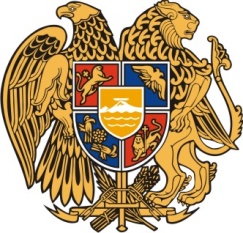 ՊԵՏԱԿԱՆ ՎԿԱՅԱԿԱՆ